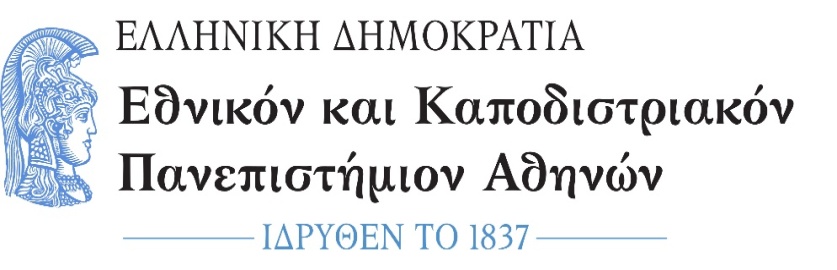 Σχολή Θετικών ΕπιστημώνΤμήμα Γεωλογίας και ΓεωπεριβάλλοντοςΑΙΤΗΣΗ ΚΑΤΑΤΑΚΤΗΡΙΩΝ ΕΞΕΤΑΣΕΩΝΕΠΩΝΥΜΟ:..……………………….....………….….…ΟΝΟΜΑ:……………………….....….….………….……ΟΝΟΜΑ ΠΑΤΡΟΣ: ………....………….……………ΟΝΟΜΑ ΜΗΤΡΟΣ: ………………..…….………….ΗΜΕΡΟΜΗΝΙΑ ΓΕΝΝΗΣΗΣ:..………………….ΤΟΠΟΣ ΓΕΝΝΗΣΗΣ:………………………………..ΑΡΙΘΜΟΣ ΑΣΤΥΝΟΜΙΚΗΣ ΤΑΥΤΟΤΗΤΑΣ/ ΔΙΑΒΑΤΗΡΙΟΥ:…………..……………………….…ΔΙΕΥΘΥΝΣΗ ΜΟΝΙΜΗΣ ΚΑΤΟΙΚΙΑΣ:ΟΔΟΣ:……….……………….….……..…ΑΡΙΘΜ:……ΠΕΡΙΟΧΗ:………………………………Τ.Κ.:.……...…ΣΤΑΘΕΡΟ ΤΗΛΕΦΩΝΟ:…………………………….ΚΙΝ. ΤΗΛΕΦΩΝΟ:………………………..………..….E-MAIL:…………………………………..….………..…ΣΧΟΛΗ ΚΑΙ ΤΜΗΜΑ ΠΡΟΕΛΕΥΣΗΣ:       ………………………………………………………………….       ………………………………………………………………….*Η συμπλήρωση όλων των  στοιχείων είναι υποχρεωτική.Προς: Γραμματεία του Τμήματος Γεωλογίας & Γεωπεριβάλλοντος του Εθνικού και Καποδιστριακού Πανεπιστημίου ΑθηνώνΠαρακαλώ όπως κάνετε δεκτή την αίτησή μου για να λάβω μέρος στις κατατακτήριες εξετάσεις του Τμήματος Γεωλογίας και  Γεωπεριβάλλοντος για το ακαδημαϊκό έτος 2023-2024.Επισυνάπτω: (Χ σε ό,τι ισχύει)Αντίγραφο πτυχίου ή πιστοποιητικό περάτωσης σπουδών του Τμήματος/Σχολής Προέλευσης.Φωτοτυπία Αστυνομικής Ταυτότητας/ΔιαβατηρίουΣΗΜΕΙΩΣΗ:Προκειμένου για πτυχιούχους εξωτερικού συνυποβάλλεται και βεβαίωση ισοτιμίας του τίτλου σπουδών τους από τον Διεπιστημονικό Οργανισμό Αναγνώρισης Τίτλων Ακαδημαϊκών και Πληροφόρησης (Δ.Ο.Α.Τ.Α.Π.).Αθήνα,  …../…../…..Ο/Η Αιτών/ούσα(ονοματεπώνυμο & υπογραφή)